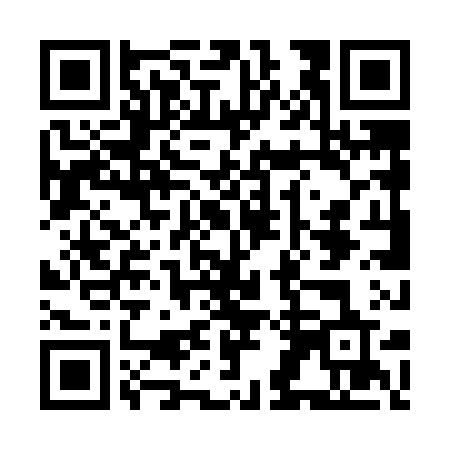 Ramadan times for Budriunai, LithuaniaMon 11 Mar 2024 - Wed 10 Apr 2024High Latitude Method: Angle Based RulePrayer Calculation Method: Muslim World LeagueAsar Calculation Method: HanafiPrayer times provided by https://www.salahtimes.comDateDayFajrSuhurSunriseDhuhrAsrIftarMaghribIsha11Mon4:484:486:5212:374:236:246:248:2012Tue4:454:456:5012:374:246:266:268:2213Wed4:434:436:4712:374:266:286:288:2514Thu4:404:406:4412:364:286:306:308:2715Fri4:374:376:4212:364:296:326:328:2916Sat4:344:346:3912:364:316:346:348:3217Sun4:314:316:3712:364:336:366:368:3418Mon4:284:286:3412:354:346:386:388:3619Tue4:254:256:3112:354:366:406:408:3920Wed4:224:226:2912:354:386:426:428:4121Thu4:194:196:2612:344:396:446:448:4422Fri4:164:166:2412:344:416:466:468:4623Sat4:134:136:2112:344:426:486:488:4824Sun4:094:096:1812:344:446:506:508:5125Mon4:064:066:1612:334:456:526:528:5426Tue4:034:036:1312:334:476:546:548:5627Wed4:004:006:1012:334:496:566:568:5928Thu3:563:566:0812:324:506:586:589:0129Fri3:533:536:0512:324:527:007:009:0430Sat3:503:506:0312:324:537:027:029:0731Sun4:464:467:001:315:558:048:0410:091Mon4:434:436:571:315:568:068:0610:122Tue4:394:396:551:315:588:088:0810:153Wed4:364:366:521:315:598:108:1010:184Thu4:324:326:501:306:018:128:1210:215Fri4:294:296:471:306:028:148:1410:236Sat4:254:256:451:306:038:168:1610:267Sun4:214:216:421:296:058:188:1810:298Mon4:184:186:391:296:068:208:2010:329Tue4:144:146:371:296:088:228:2210:3510Wed4:104:106:341:296:098:248:2410:39